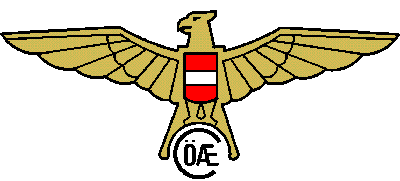 Österreichischer Aero-ClubOberste Nationale FlugsportkommissionNational Airsport ControlSektion FallschirmspringenPrüfungsbescheinigung für Österreichische Fallschirmschiedsrichtereinzusenden an den ÖAeC/ONF, Haus des Sportes, Prinz Eugenstr.12,1040 WienHiermit bescheinigt der Prüfer:..........................................	.............................................................	…………………..Vorname	Familienname	Sch-Nrdass der Fallschirmschiedsrichteranwärter:..........................................		.............................................................Vorname	Familienname.......................................................................................................................Straße, Nr..........................................		.............................................................PLZ		Ort..........................................		.............................................................Telefon		E-Mail..........................................	.............................................................	…………………..FS-Schein-Nr	Landesverband	Mitglieds-Nrfür die Disziplin	(zutreffendes bitte ankreuzen)die theoretische Prüfung	…………………..	.............................................................		am (Datum)	in (Ort)positiv abgelegt hat.die praktische Prüfung	…………………..	.............................................................		am (Datum)	in (Ort)während des Bewerbes	......................................................................................................positiv abgelegt hat..........................................................	.............................................................Ort, Datum	Unterschrift des PrüfersALSTFSCFAECPSPWS(P)WS(A)IS(D)